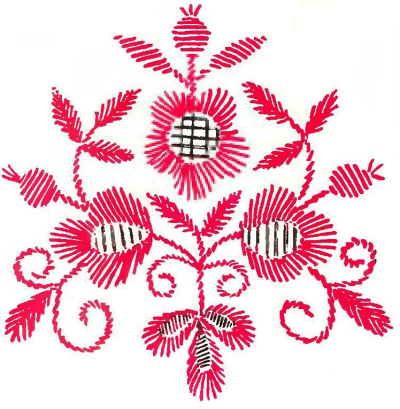 Зал украшен в русском народном стиле. Посередине зала трон, на нём сидит царь (ребёнок). Возле него три дочери, сидят и вышивают. В углу зала сказочный теремок. В оконце теремка появляется сказочница.Сказочница –        Три девицы под окном вышивали вечерком.                                  Для отца, для батюшки готовили подарочки.                                  Молвит доченька старшая, красной ниткой вышивая                                  Для отца рушник праздной…Старшая дочь –     Вышью батюшке – царю полотенце красное                                  И цветок на нём зажгу, словно солнце ясное.Сказочница -          Дочка средняя сидит и салфетку мастерит…Средняя дочь –     Будут птицы райские радовать глаза царские.Сказочница –         Ну а младшая из дочек для любимого отца                                  Вышивала на рубашке башни царского дворца.Младшая дочь –   Будет батюшка родной во дворце своём герой./ звучит русская народная мелодия «ПРЯЛИЦА», девочки поют и танцуют под эту мелодию, затем подходят к царю, дарят свои подарки, садятся//звучит более бодрая русская народная мелодия и выходят три сына, они исполняют танец и по окончании его тоже поздравляют отца/Старший сын -        Мы пришли с базара, показать товары.                                   Купили мы рубашки с красивыми кармашками.Средний сын –       Все узоры не простые, а волшебно- расписные.                                   Ярко-красные кусты, завиток, бутон, цветы                                   Простой, казалось бы узор, но отвести не в силах взор.Младший сын –     Ну а батюшке – царю скатерку купили.                                   Расписную, с петухами: и на стол накрыли.Сказочница –          И сели братья за стол, и началась у них беседа.Царь    –                    Ой вы, молодцы честные, сыновья мои родные.                                   За подарок вам поклон, для меня ведь дорог он.                                    Ну а вы, девицы красны, не сидите понапрасну                                    Выходите танцевать и меня порадовать./хоровод «ЗЕМЕЛЮШКА ЧЕРНОЗЁМ»/
Сказочница –           Вот уж диво, так уж диво! Но идёт молва правдива                                    За морем царевна есть ,что не можно глаз отвесть.                                    Днём свет божий затмевает, ночью землю освещает.                                    Месяц под косой блестит, а во лбу звезда горит.                                    А сама-то мастерица! Всё летает, как жар-птица                                    И узоры создаёт, что не вздумает народ:                                    Не пером описать и не в сказке сказать.                                    А зовётся мастерица - Марьюшка  Искусница.                                    И сегодня в наш дворец привезёт её гонец./за ширмой раздаётся шум и звон, входит Марья Искусница. В руках у неё лоток с вышивками, она танцует/Марья Искусница – Ой вы, люди дорогие!  У меня товары расписные.                                      Вышивала их, старалась.  Подарить вам собиралась./показывает вышивки и рассказывает про них. Фоном звучат русские народные мелодии/                                   -   Я цветочек вышила, жу –жу -жу услышала.                                       Села пчёлка на цветок, я скорее наутёк.                                                          -       Алый вышитый платочек,                                                                  Яркий сарафан в цветочек.                                                                  Идёт девица – душа                                                                  До чего же хороша!                                    -    Наша вышивка славится не зря,                                       По полотну раскинулась алая заря.                                       Прекрасная жар-птица там,                                       Цветы, узоры разные. Из-под руки выходят                                                          Стежочки красные.Сказочница -               Эй вы, гости, не скучайте!                                       Ну, девицы, выручайте!                                       Рукоделье приберите                                       Песнь весёлу заводите./исполняется русская народная песня «На зелёном лугу» в сопровождении ансамбля русских народных инструментов/Марья Искусница -    Наконец и в путь обратный мне пора.                                       Мой конь крылатый уж заждался у крыльца.                                        Поздравляю царь -отца!/опять шум и звон – Марья Искусница уезжает/Сказочница – Вот пред нами вышивка прекраснаяВся поёт, бесхитростна, светла.И видна в ней радость молодаяСтавшего искусством ремесла.Не потому ли вышивкою этойНарод так свято дорожил,Что он своё стремленье к светуВ узоры яркие вложил.Сегодня вышивок сверкающий нарядСвоей красою радует ребят.